BE THE BEST YOU CAN BE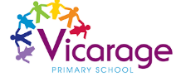 Term Topic Focus Additional Core books Autumn 1Settling/OurselvesBody parts SensesHomes -Families Class routines/routines Settling in Harvest Owl Babies – Martin Waddel
So Much – Trish Cooke
Peace At Last – Jill MurphyAutumn 2Celebrations /Nursery Rhymes (Nursery)Rama and Sita / Diwali  Birthdays Eid Guru Nanak Christening Christmas Chinese New Year Trip: Church Bonfire Night Remembrance Day Stratford Theatre EYFS Xmas Songs It’s my Birthday – Helen Oxenbury When Willy went to the wedding – Judith Kerr Elmo’s Little Dreidel – Naomi Kleinberg Lighting a lamp – Johnny Zucker Countdown to Christmas – Patricia Reeder Eubank Harvey slumfenburger – John BurninghumSpring 1People who help usFireman - PoliceDoctor- DentistTeachers - School VetsRescue servicesParents Bus Driver /Post OfficeVisitors/Trips: Fire fighters, police officer, post Chinese New YearFire fighter – Amanda AskewDoctor – Amanda AskewVet – Amanda AskewPolice – Amanda Askew Spring 2AnimalsFarm animalsWild animals Sea creatures HabitatsYoungPets Trip : Farm trip Pancake DayEaster Mother’s DayMr Gumpy’s Outing – John BurninghamThe Very Lazy Ladybird – Isobel Finn
Walking Through the Jungle – Julie LacomeRainbow fish – Marcus Pfister Dear Greenpeace – Simon James Who sank the boat – Pamella Allen Shark in the park – Nick Sharrat Summer 1Fairy TalesGoldilocks Jack and the beanstalk Gingerbread Three little Pigs Father’s Day Goldilocks and the 3 bearsLittle Red Riding HoodThe Gingerbread ManCinderellaSummer 2All around the worldHot /Cold countries Where they come from?Holidays Transport  MapsLanguages  Travel agents – role play Trip: Transport trip End of Year TripNursery Graduation Sports Day - TransitionsTransitionsBilly the bus and the great tour of London – Trevor HawesPaddington goes to the palace – Michael BondHanda’s Surprise Balloon for Granddad Non-fiction booksAtlas